Паспорт Зала единоборствГБОУ ДОД «Центр Ладога» на 2020/2021 учебный год.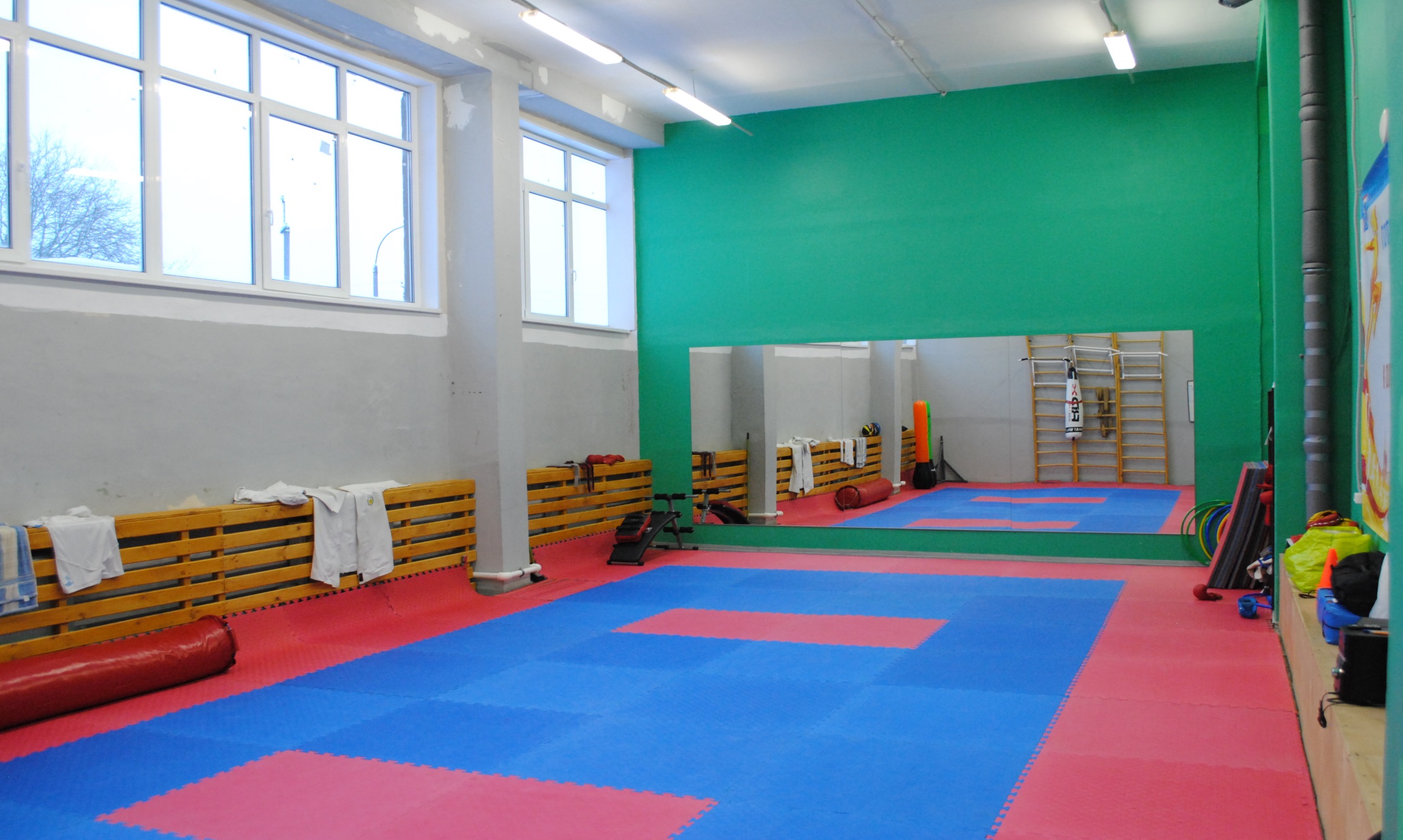 Оглавление:Общие сведения зала единоборств  				                                                                  4Опись оборудования зала единоборств                                                                                                       4Учебно – методическая литература                                                                                                               5Оценка состояния зала бокса                                                                                                                           5ОБЩИЕ СВЕДЕНИЯ ЗАЛА ЕДИНОБОРСТВ И СПЕЦИАЛЬНЫХ ПОМЕЩЕНИЙОПИСЬ ОБОРУДОВАНИЯ ЗАЛА ЕДИНОБОРСТВУЧЕБНО-МЕТОДИЧЕСКАЯ ЛИТЕРАТУРА ЗАЛА ЕДИНОБОРСТВОЦЕНКА СОСТОЯНИЯ ЗАЛА ЕДИНОБОРСТВОтветственные за общее состояние спортивного зала:Тренер-преподаватель                      Никитин Р.С.Заведующая хозяйством	            Капусто Р.Е.№Наименование помещенияРасположение (этаж)Длинна (м)Ширина (м)Площадь (м2)Высота потолкаНапольное покрытиеЕстественное освещениеКоличество оконНаличие оконных решеток (сеток)Искусственное освещение Количество светильниковНаличие электророзетокПожарная сигнализацияПожарный выходРадиаторы отопления1.Зал единоборств1 этаж11,936,5377,94,86Бетонные, линолеум п/кДа3НетДа, 10 светильников по 75 ВтДа, 2шт.ДаНет4№Наименование оборудованияКоличествоИнвентарный номер1.Татами70 м2б/н2.Турник3б/н3.Боксерская груша4б/н4.Зеркала321013600007-95.Гимнастическая стенка341010613345-76.Олимпийская скамейка универсальная111010602837.Мячи набивные3б/н8.Шкаф для спортинвентаря1б/н9.Обручи гимнастические10б/н№ п/пНаименованиеКоличество (экземпл.)1.Ноткина Н.А. Двигательные качества и методика их развития  школьников, СПб., 1993. 12.Папка методических материалов и комплексов упражнений по карате63.Методичка по оказанию доврачебной помощи14.Инструкции по технике безопасности в спортивном зале15.Листовка по предупреждению дорожно-транспортного травматизма16.Листовка по «Безопасному маршруту в образовательную организацию»17.Листовка по предупреждению табакакурения и использования наркотических средств1ОКТЯБРЬЯНВАРЬМАЙ